【お問合せ】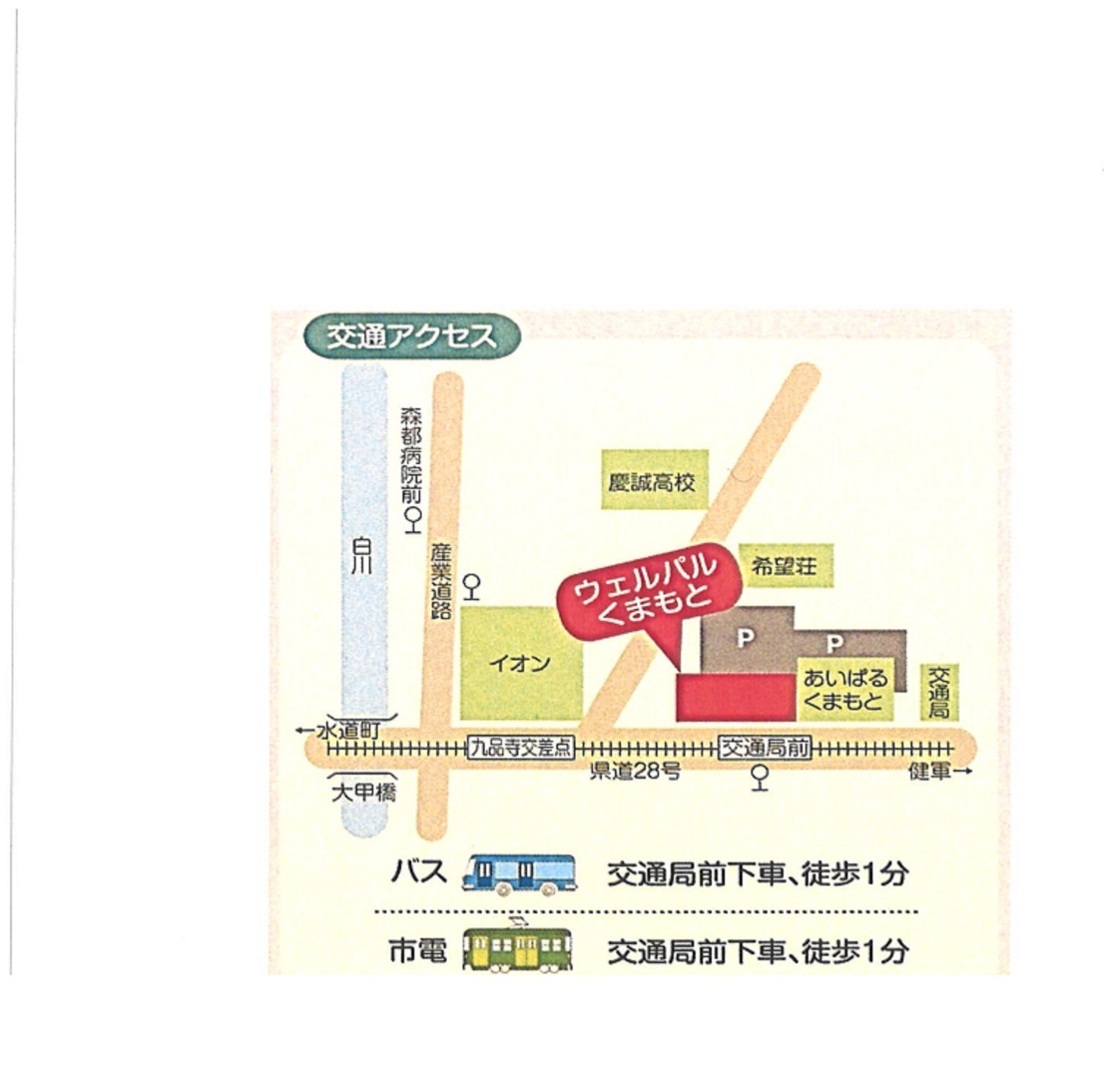 熊本市ひきこもり支援センター「りんく」　　　TEL：096－366-2220　　FAX：096－366-2225　メール：tomoni@kumamoto-link.com運営：NPO法人おーさぁ所管：熊本市こころの健康センター【会場】　　　熊本市ひきこもり支援センター「りんく」住所：熊本市中央区大江5丁目1-1※公共交通機関をご利用くださいひきこもりサポーター養成研修参加申込書送付先：熊本市ひきこもり支援センター「りんく」　●お申し込みはFAX・メールにて受付けておりますFAX：096－366-2225メール：tomoni@kumamoto-link.com申込期間：9月11日（月）～9月20日（水）ご参加をお待ちしています。お名前所属機関・団体・職種等ご連絡先電話